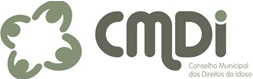 CONVOCAÇÃOO Presidente do Conselho Municipal dos Direitos do Idoso, no uso de suas atribuições legais, que lhe confere a Lei Municipal nº 4.776 de 12 de novembro de 2004, CONVOCA o Senhor (a) Conselheiro (a), para Reunião Ordinária deste Conselho.Data: 11/05/2018 (sexta feira)   Horário: 14h00min    Local: Edifício CPC – Sala 705BPAUTA:  Leitura e aprovação da Pauta  Leitura e aprovação da Ata: ata nº 293/2018 Aprovação da justificativa de faltas de conselheiro(a): Presença do Promotor e equipe técnica do abrigo domiciliar:Multa ética: planejar eventoFormação dos ACS: planejar eventoDenúncias para DelegaciaCorrespondências expedidas:- Ofício nº 004/2018: ao Dr. Eduardo Sens dos Santos, Promotor de Justiça da 13ª Promotoria de Justiça de Chapecó/SC, respondendo ao e-mail de 02 de abril de 2018 onde eram feitos questionamentos acerca da utilização do transporte público pelos idosos de nosso município.- Ofício nº 005/2018: à Sra. Ulda Baldissera Secretária Municipal de Assistência Social, informando a respeito do processo de inscrição do CCI e Famílias Acolhedoras neste conselho.- Ofício 006/2018: à Sra. Ulda Baldissera Secretária Municipal de Assistência Social, pedindo dispensa de profissionais para formação dos ASC.- Ofício 007/2018: ao Sr. Tiago Gonçalves Escudero Delegado de Polícia da DPCAMI, pedindo dispensa de profissionais para formação dos ASC.- Ofício nº 008/2018 ao Sr. Nédio Conci , Secretário de Saúde solicitando substituição das conselheiras por outros representantes.- E-mail datado de 26/04/2018 ao Dr. Eduardo Sens dos Santos, Promotor de Justiça da 13ª Promotoria de Justiça de Chapecó/SC, convidando-o para compor a mesa de discussões da formação para ACS e agentes do NASF.9. Correspondências recebidas:- E-mail datado de 02/03/2018 do Sr. Gabriel Marcondes, Delegado de Polícia da DPCAMI dando retorno referente às denuncias de 2017 encaminhadas por este conselho.- Ofício –COOEI/SST   nº 04/2018 do Sr. Paulo Medeiros, Coordenador Estadual do Idoso , convidando um representante do CMDI para participar da formação Macrorregional Sul, a qual abordará a Estratégia Brasil Amigo da Pessoa Idosa. 10. Informes Gerais: Chapecó, 11 de maio de 2018.Odalir Schneider Presidente